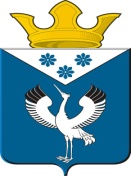 Российская ФедерацияСвердловская областьГлава муниципального образованияБаженовское сельское поселениеБайкаловского муниципального района Свердловской областиПОСТАНОВЛЕНИЕот 14.03.2024 г.                                    №  43                                        с.Баженовское                                            О внесении изменений в Порядок определения объема и условий предоставления субсидий из бюджета муниципального образования Баженовское сельское поселение муниципальным бюджетным учреждениям на иные цели, утвержденный Постановлением Главы муниципального образования Баженовское сельское поселение от 28.04.2021 № 69 с изменениями от 29.12.2021 № 209, от 09.08.2022 № 103,  от 17.10.2022 № 139, от 27.12.2022 № 191, от 16.03.2023 № 32, от 13.09.2023 № 116, от 07.12.2023 № 196, от 27.12.2023 № 215В соответствии со статьей 78.1 Бюджетного кодекса Российской Федерации, Постановлением Правительства Российской Федерации от 22.02.2020 № 203 «Об общих требованиях к нормативным правовым актам и муниципальным правовым актам, устанавливающим порядок определения объема и условия предоставления бюджетным и автономным учреждениям субсидии на иные цели», Приказом Финансового управления администрации муниципального образования Байкаловский муниципальный район от 10.02.2021 № 28 «Об утверждении Типовой формы соглашения о предоставлении из местного бюджета бюджетному или автономному учреждению субсидий на иные цели» ПОСТАНОВЛЯЮ: 1.Внести в Порядок определения объема и условий предоставления субсидий из бюджета муниципального образования Баженовское сельское поселение муниципальным бюджетным учреждениям на иные цели, утвержденный Постановлением Главы муниципального образования Баженовское сельское поселение от 28.04.2021 № 69 (с изменениями от 29.12.2021 № 209, от 09.08.2022 № 103, от 17.10.2022 № 139, от 27.12.2022 № 191, от 16.03.2023 № 32, от 13.09.2023 № 116 от 07.12.2023 № 196, от 27.12.2023 № 215) следующие изменения:1.1.Приложение № 1 к Порядку определения объема и условий предоставления субсидий из бюджета муниципального образования Баженовское сельское поселение муниципальным бюджетным учреждениям на иные цели изложить в новой редакции (прилагается).2.Настоящее постановление вступает в силу с момента его подписания.3.Настоящее Постановление разместить на официальном сайте муниципального образования Баженовское сельское поселение в сети «Интернет» http://bajenovskoe.ru.4. Контроль за исполнением настоящего постановления оставляю за собой.Глава муниципального образованияБаженовское сельское поселение                                                     С.М. Спирин                                          Приложение № 1к Порядку определения объема и условий предоставления субсидий из бюджета муниципального образования Баженовское сельское поселение муниципальным бюджетным учреждениям на иные цели(с изменениями  от  14.03.2024)Переченьаналитических кодов и указания по отнесению расходовдля учета операций с целевыми субсидиями№строкиЦелевая субсидияЦелевая субсидияУказания по отнесению
расходов№строкиКодНаименованиеУказания по отнесению
расходов12341920.1.111Приобретение резервных источников бесперебойного питания				Относятся расходы на приобретение резервных источников бесперебойного питания	2920.1.112	Поставка оборудования для монтажа тревожной сигнализации			Относятся расходы на поставку оборудования для монтажа тревожной сигнализации	3920.1.113		Замена дверей на противопожарные в Городищенском Доме культуры.						Относятся расходы на замену дверей на противопожарные в Городищенском Доме культуры4920.1.114Замена дверей на противопожарные в Вязовском Доме культуры.						Относятся расходы на замену дверей на противопожарные в Вязовском Доме культуры5920.1.115Замена дверей на противопожарные в Баженовском Доме культуры.					Относятся расходы на замену дверей на противопожарные в Баженовском Доме культуры6920.1.116Капитальный ремонт оконных проемов в Макушинском сельском Доме культурыОтносятся расходы на капитальный ремонт оконных проемов в Макушинском сельском Доме культуры за счет местного бюджета7920.3.117Капитальный ремонт оконных проемов в Макушинском сельском Доме культурыОтносятся расходы на капитальный ремонт оконных проемов в Макушинском сельском Доме культуры за счет районного бюджета8920.3.118Замена электрических котлов для отопления помещений Нижне-Иленского Дома культуры Относятся расходы на замену электрических котлов для отопления помещений Нижне-Иленского Дома культуры за счет районного бюджета9920.1.119Замена электрических котлов для отопления помещений Нижне-Иленского Дома культурыОтносятся расходы на замену электрических котлов для отопления помещений Нижне-Иленского Дома культуры  за счет местного бюджета10920.1.120Приобретение звукового оборудования для Городищенского Дома культурыОтносятся расходы на приобретение звукового оборудования для Городищенского Дома культуры11920.1.121Капитальный ремонт кровли Вязовского Дома культурыОтносятся расходы на капитальный ремонт кровли Вязовского Дома культуры12920.2.122Устройство забора Гуляевской сельской библиотекиОтносятся расходы на устройство забора Гуляевской сельской библиотеки13920.1.123Приобретение надувной сцены для Нижне- Иленского Дома культурыОтносятся расходы на приобретение надувной сцены для Нижне- Иленского Дома культуры14920.1.124Осуществление строительного контроля за объектом « Капитальный ремонт кровли Вязовского Дома культуры» Относятся расходы на осуществление  строительного контроля за объектом «Капитальный ремонт кровли Вязовского Дома культуры» 15920.1.125Капитальный ремонт системы отопления Нижне-Иленского Дома культурыОтносятся расходы на капитальный ремонт системы отопления Нижне-Иленского Дома культуры за счет местного бюджета16920.1.126Капитальный ремонт системы отопления Нижне-Иленского Дома культурыОтносятся расходы на капитальный ремонт системы отопления Нижне-Иленского Дома культуры за счет районного бюджета17920.1.127Устройство забора Гуляевской сельской библиотекиОтносятся расходы на устройство забора Гуляевской сельской библиотеки18920.1.128Устройство системы экстренного оповещения при ЧС в Городищенском Доме культурыОтносятся расходы на устройство системы экстренного оповещения при ЧС в Городищенском Доме культуры19920.1.129Устройство системы экстренного оповещения при ЧС в Баженовском Доме культурыОтносятся расходы на устройство системы экстренного оповещения при ЧС в Баженовском Доме культуры20920.1.130Устройство системы экстренного оповещения при ЧС в Макушинском Доме культурыОтносятся расходы на устройство системы экстренного оповещения при ЧС в Макушинском Доме культуры21920.1.131Устройство системы экстренного оповещения при ЧС в Вязовском Доме культурыОтносятся расходы на устройство системы экстренного оповещения при ЧС в Вязовском Доме культуры22920.1.132Проектирование пожарной сигнализации и системы оповещения  управления эвакуацией (Вязовский Дом культуры)Относятся расходы на Проектирование пожарной сигнализации и системы оповещения  управления эвакуацией (Вязовский Дом культуры)23920.1.133Устройство пандуса, кнопки вызова, поручней в здании Макушинского сельского Дома культурыОтносятся расходы на устройство пандуса, кнопки вызова, поручней в здании Макушинского сельского Дома культуры24920.1.134Капитальный ремонт Макушинского сельского Дома культурыОтносятся расходы на капитальный ремонт Макушинского сельского Дома культуры за счет местного бюджета25920.1.135Капитальный ремонт Макушинского сельского Дома культурыОтносятся расходы на капитальный ремонт Макушинского сельского Дома культуры за счет районного бюджета